1.Өткен материалды қайталау арқылы өтетін сабақтың үлгі жоспары мынадай болып жасалуы мүмкін: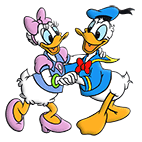 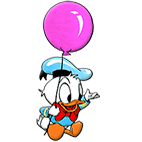 2.Тіл – мәдениеттің негізгі тұғыры, ұлт болып жасауының шарты. Тіл арқылы әрбір адам өз ойын, пікірін жеткізеді, қоршаған ортамен байланысқа түседі. Тілді дұрыс пайдалану адамның сөздік қорына және оны орынды қолдануына байланысты. Сөз байлығы мол балалардың ойы ұшқыр болып, шешен, әсерлі сөйлейді. Бүгінгі білім беру жүйесінің негізгі бағыттарының бірі – оқушыларда осындай қасиеттерді қалыптастыру және дамыту. Шәкірттердің тілі бай болса, онда ол ұлт тарихын, мәдениетін халықтың ғасырлар бойы жинаған асыл маржандарын оңай игереді. Бұл - балаларды ұлтжанды етіп тәрбиелеудің алғы шарты.     Мұғалім жаңа сабақ түсіндірмес бұрын оқушыларға сабақтың мақсаты және міндет-           терімен таныстырады.Мұғалім сөзі:     - Тіл – қай ұлттың болмасын тарихы мен тағдыры, халықтың жаны. Тіл болмаса, сөз         болмайды, сөз болмаса, адамзаттың тірлігінде мән-маңыз болмайтыны белгілі.Осы-     ған байланысты ана тілімізді құрметтеу – әрқайсымыз үшін парыз.Ана тілін біз кіш-     кентай кезімізден әке-шешемізден, әжеміз бен атамыздан біле  бастаймыз.Ана сүтіндей            бойымызға біртіндеп сіңіреміз. Ана тілі арқылы даналар сөзін оқып білеміз,одан үлгі-          өнеге аламыз. Өзінің тілі, ұлттық мәдениеті жоқ ел өз алдына мемлекет болып өмір сүре  алмайтыны белгілі. Сондықтан ел тәуелсіздігінің ең басты белгісі – оның ана тілі.     Төменгі сынып:                               Жоғары сынып:1.Балалардың өздігінен істейтін жұмыстары. Өткенді пысықтау,  қайталау, үйге берілген тапсырманы             әрі қарай жүргізу; мұғалімнің басшылығымен өткізілетін сабаққа даярлану − 10 мин1. Мұғалімнің басшылығымен істелетін жұмыс. Өткенді өздігінен қайталау        немесе пысықтау үшін берілген тапсырманы тексеру үшін бақылау жұмысы  − 10 мин.2. Мұғалімнің басшылығымен істелетін жұмыс. Балалардың өздігінен істеген	жұмыстарын тексеру, өткенді қайталауға немесе пысықтауға байланысты жаттығулар жасау немесе әңгіме өткізу; сыныпта немесе үйде балалардың өздігінен орындауы үшін тапсырма беру − 20-25 мин.2. Балалардың өздігінен істейтін  жұмыстары Өткенді пысықтауға немесе қайталауға, балалардың білімін тексеру мақсатымен берілген мұғалімнің тапсырмасын орындау (сынып бойынша оқу, жаттығу жұмысы т.б.) − 20-25 мин.                                                                                          3.Балалардың өздігінен істейтін жұмыстары. Өткенді пысықтау және қайталау үшін берілген мұғалім тапсырмасының біразын орындау (жазбаша жаттығу, кітап оқу) − 10 мин.3. Мұғалімнің басшылығымен істелетін жұмыс. Балалардың өздігінен істелетін жұмыстарын тексеру; балалармен өткенді қайталау − 10 мин.